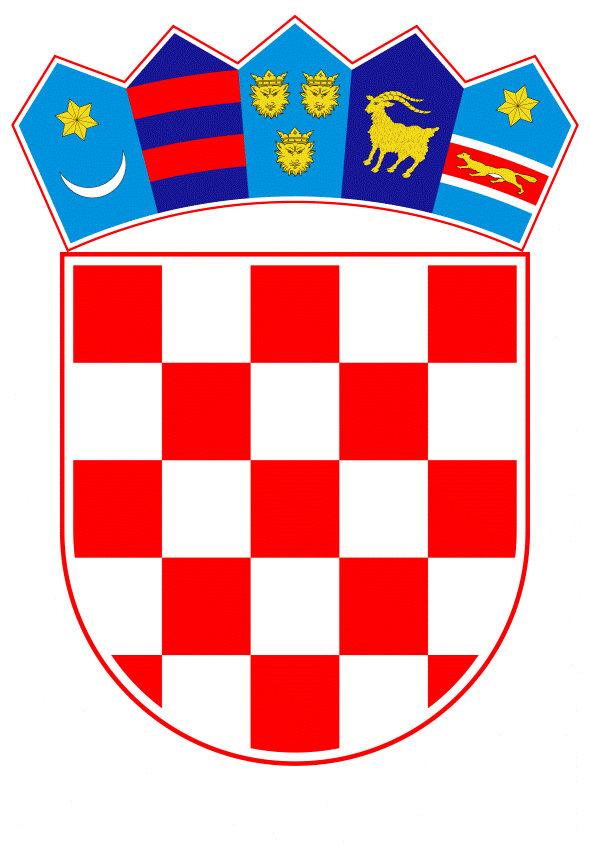 VLADA REPUBLIKE HRVATSKEZagreb, 14. rujna 2022.______________________________________________________________________________________________________________________________________________________________________________________________________________________________Banski dvori | Trg Sv. Marka 2  | 10000 Zagreb | tel. 01 4569 222 | vlada.gov.hrPRIJEDLOG Na temelju članka 5. i članka 6. stavka 1. Zakona o lokalnim izborima („Narodne novine“, br. 144/12, 121/16, 98/19, 42/20, 144/20 i 37/21), a u vezi s člankom 40.d stavkom 1. Zakona o lokalnoj i područnoj (regionalnoj) samoupravi („Narodne novine“, br. 33/01, 60/01, 129/05, 109/07, 125/08, 36/09, 150/11, 144/12, 19/13 – pročišćeni tekst, 137/15 – ispravak, 123/17, 98/19 i 144/20), Vlada Republike Hrvatske je na sjednici održanoj ____________ 2022. godine donijelaODLUKUO RASPISIVANJU PRIJEVREMENIH IZBORA ZA OPĆINSKOG NAČELNIKA OPĆINE SUHOPOLJEI.Raspisuju se prijevremeni izbori za općinskog načelnika Općine Suhopolje.II.Za dan provedbe izbora određuje se nedjelja, 23. listopada  2022.godine.III.Ova Odluka objavit će se u „Narodnim novinama“, a stupa na snagu 22. rujna 2022. godine. Klasa: Urbroj: Zagreb, _____________ObrazloženjeStručne službe Općine Suhopolje obavijestile su Ministarstvo pravosuđa i uprave dopisom KLASA: 024-06/22-01/12, URBROJ: 2189-5-11/49-22-3 od 2. kolovoza 2022. godine da je općinski načelnik Općine Suhopolje Siniša Horvat podnio ostavku.U članku 40.a stavku 1. Zakona o lokalnoj područnoj (regionalnoj) samoupravi propisano je da općinskom načelniku, gradonačelniku, odnosno županu i njihovim zamjenicima mandat prestaje po sili zakona u slučajevima propisanim posebnim zakonom. 	Zakonom o lokalnim izborima u članku 93. stavku 1. točki 1. propisano je da općinskom načelniku, gradonačelniku i županu, odnosno njihovim zamjenicima mandat prestaje po sili zakona ako podnese ostavku, danom dostave pisane ostavke sukladno pravilima o dostavi propisanim Zakonom o općem upravnom postupku. 	Sukladno članku 40.d stavku 1. Zakona o lokalnoj i područnoj (regionalnoj) samoupravi ako prije isteka mandata prestane mandat općinskom načelniku i gradonačelniku koji nemaju zamjenika, u toj jedinici lokalne samouprave raspisat će se prijevremeni izbori za općinskog načelnika, odnosno gradonačelnika. Do provedbe prijevremenih izbora dužnost općinskog načelnika, odnosno gradonačelnika obnašat će povjerenik Vlade Republike Hrvatske. U skladu s člankom 93. stavkom 1. točkom 1. Zakona o lokalnim izborima mandat općinskog načelnika Općine Suhopolje je prestao zaprimanjem pisane ostavke u Općini Suhopolje, danom 2. kolovoza 2022. godine.	U skladu s člankom 5. Zakona o lokalnim izborima, Vlada Republike Hrvatske raspisuje izbore za općinske načelnike, gradonačelnike i župane te njihove zamjenike. 	Temeljem članka 6. stavaka 1. i 2. Zakona o lokalnim izborima odlukom Vlade Republike Hrvatske kojom se raspisuju izbori određuje se dan njihove provedbe, a od dana raspisivanja izbora do dana održavanja izbora ne može proteći manje od 30 niti više od 60 dana. Sukladno članku 7. stavku 3. Zakona o lokalnim izborima, prijevremeni izbori za općinskog načelnika, gradonačelnika i župana raspisuju se u slučajevima kada je to propisano zakonom koji uređuje sustav lokalne i područne (regionalne) samouprave, a održavaju se u roku od 90 dana od dana prestanka mandata općinskog načelnika, gradonačelnika, odnosno župana, a koji je općinskom načelniku Općine Suhopolje  prestao 2. kolovoza 2022. godine. Slijedom navedenog, krajnji rok za održavanje prijevremenih izbora za općinskog načelnika Općine Suhopolje je 31. listopada 2022. (ponedjeljak), odnosno najbliža nedjelja tome roku je 30. listopada 2022.  Slijedom odredbi članka 41. Zakona o lokalnoj i područnoj (regionalnoj) samoupravi u jedinici lokalne samouprave koja ima manje od 10.000 stanovnika općinski načelnik, odnosno gradonačelnik bira se bez zamjenika.	Prema Popisu stanovništva, kućanstava i stanova 2011. koji je trenutno aktualan i važeći službeni popis, Općina Suhopolje ima 6.683 stanovnika, slijedom čega u Općini Suhopolje, općinski načelnik nema zamjenika. Prema prvim rezultatima Popisa stanovništva, kućanstava i stanova 2021., a koji još nisu postali službeni, Općina Suhopolje ima 5.305 stanovnika te i nadalje ostaje u kategoriji općine u kojoj općinski načelnik nema zamjenika.  	Slijedom navedenog, Vlada Republike Hrvatske donijela je odluku o raspisivanju prijevremenih izbora za općinskog načelnika Općine Suhopolje. Predlagatelj:Ministarstvo pravosuđa i upravePredmet:Prijedlog odluke o raspisivanju prijevremenih izbora za općinskog načelnika Općine Suhopolje PREDSJEDNIK mr. sc. Andrej Plenković  